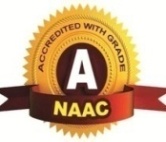 ASUTOSH COLLEGE					Phone: 2455-4504/2486-3912(Estd. 1916)						           Fax     : (033)2486-300692, S.P. Mukherjee Road				Mail: mail @asutoshcollege.inKolkata – 700026						Web   : www.asutoshcollege.in								3January, 2019Dr. Indrani LahiriSenior Lecturer in Media and CommunicationDeMontfort UniversityLeicester (DMU)United Kingdom.Madam,Best wishes for the New Year! The departments of Bengali, English, History, Journalism and Mass Communication, and Philosophy in association with the Internal Quality Assurance Cell (IQAC) of our college will be organising a day-long international seminar entitled PRISM: Probing the Role and Impact of Social Media on Major Aspects of Contemporary Life, on Friday, 22 February, 2019, in the Centenary Building of the college. We invite you to deliver Keynote at this seminar and would be deeply honoured if you kindly consent to do so.A line of confirmation will be much appreciated.Thank you.Warmest regards,Apurba RayVice-Principal